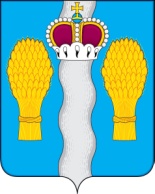 АДМИНИСТРАЦИЯ(исполнительно-распорядительный орган)муниципального района «Перемышльский район»ПОСТАНОВЛЕНИЕс. Перемышль«24» января 2020 г.                                                                   №35Об утверждении муниципальной программы«Комплексная программа профилактики правонарушений в муниципальном районе«Перемышльский район» на 2020-2025 годы На основании пункта 14 части 1 статьи 15.1 Федерального закона от 06.10.2003 г. № 131-ФЗ «Об общих принципах организации местного самоуправления в Российской Федерации», ст. 179 Бюджетного кодекса Российской Федерации, постановлением администрации муниципального района «Перемышльский район» от 11.10.2019 № 745 «Об утверждении Порядка принятия решения о разработке муниципальных программ муниципального района «Перемышльский район», их формирования и реализации и Порядка проведения оценки эффективности реализации муниципальных программ муниципального района «Перемышльский район», администрация муниципального районаПОСТАНОВЛЯЕТ:Утвердить муниципальную  программу «Комплексная программа профилактики правонарушений в муниципальном районе «Перемышльский район» на 2020-2025 годы (далее – муниципальная программа) (прилагается).2. Контроль за исполнением настоящего постановления возложить на управляющую делами администрации муниципального района Чернецову Е.А.3. Настоящее постановление вступает в силу со дня его официального опубликования.Глава администрациимуниципального района                                                                Н.В. Бадеева                                    Приложение                                                                                      к постановлению администрациимуниципального района"Перемышльский район"от __ января 2020 г. №____ПАСПОРТМУНИЦИПАЛЬНОЙ ПРОГРАММЫ"КОМПЛЕКСНАЯ ПРОГРАММА ПРОФИЛАКТИКИ ПРАВОНАРУШЕНИЙВ МУНИЦИПАЛЬНОМ РАЙОНЕ "ПЕРЕМЫШЛЬСКИЙ РАЙОН" НА 2020 - 2025"Приоритеты муниципальной политики в сфере реализации муниципальной программы В современных условиях приоритетными направлениями при реализации мероприятий по снижению уровня правонарушений и обеспечению условий для нормальной жизнедеятельности населения являются совершенствование системы социальной профилактики правонарушений, комплексность обеспечения безопасности населения, территории и объектов Перемышльского района, которые в свою очередь, требуют разработки и реализации дополнительных мер профилактического характера.В целях реализации на территории муниципального района Стратегии национальной безопасности Российской Федерации, утвержденной Указом Президента Российской Федерации от 31.12.2015  N 683, а также положений Федерального закона от 23.06.2016 № 182-ФЗ «Об основах системы профилактики правонарушений в Российской Федерации»,  Закона Калужской области от 27.06.2014 № 602-ОЗ "О регулировании отдельных правоотношений, связанных с участием граждан в охране общественного порядка" принято решение о разработке программы профилактики правонарушений в муниципальном районе.Проведенный анализ показывает, что для эффективного решения задач по снижению преступности и противоправных проступков требуются совместные усилия правоохранительных органов и других субъектов профилактики правонарушений, в т.ч. администрации муниципального района "Перемышльский район".При решении задач существует ряд проблем, которые необходимо предотвратить. Среди них:- толерантное (терпимое) отношение общества в целом к противоправным проявлениям. Преступность стала распространенным фактом в жизни, к которому большинство членов общества относится как к негативному, но привычному явлению;- низкое антипреступное сознание среди населения;- препятствие преступных элементов верховенству закона.В настоящее время осуществляется активный переход от теоретического осмысления и статистического наблюдения преступности к внедрению реальных мероприятий по противодействию преступности, т.е. от стратегии сознательной пассивности и борьбы с последствиями преступности к стратегии системного устранения причин и условий, порождающих преступность.Все это обуславливает острую необходимость решения проблемы профилактики правонарушений программно-целевым методом, что позволит обеспечить должную целеустремленность и организованность, тесное взаимодействие субъектов антипреступной деятельности, поступательность и последовательность антипреступных мер, адекватную оценку их эффективности и контроль результатов.Системность наделяет программные мероприятия потенциалом преобразования сфер деятельности государства и его отношений с гражданским обществом и ориентирует результат не только к привлечению к ответственности лиц, виновных в совершении правонарушений, хотя и не должна исключать необходимость репрессивных методов, но и на ликвидацию причин, условий и стимулов к совершению правонарушений.Таким образом, существует необходимость решения возникшей проблемы программным методом.Основные тенденции изменения сферы реализации муниципальной программы в среднесрочной перспективе связаны с деятельностью их исполнителей, участников.В перспективе предположительно продолжится сокращение общего уровня совершения правонарушений. Сократится число правонарушений, оставшихся нераскрытыми.При условии улучшения социально-экономической ситуации, активизации правоохранительной деятельности, проведения отделами администрации муниципального района эффективной политики, направленной на предупреждение правонарушений, с привлечением к ее реализации общественности, будет повышаться уровень защищенности населения и инфраструктуры всего города от противоправных проявлений, уменьшится количество правонарушений, совершенных в общественных местах.Цели, задачи и индикаторы достижения целей и решения задач муниципальной программыЦели, задачи муниципальной программыЦелями Программы являются снижение криминализации общества путем профилактики правонарушений и преступлений, недопущение вовлечения в преступность новых лиц.Для достижения поставленных целей необходимо решение следующих задач:- профилактика подростковой преступности и противодействие вовлечению несовершеннолетних и молодежи в совершение правонарушений;- предупреждение возникновения ситуаций, представляющих опасность для жизни, здоровья, собственности граждан, за счет активизации и повышения эффективности профилактической деятельности;- повышение безопасности жителей муниципального района «Перемышльский район», профилактика правонарушений в местах массового пребывания граждан.Индикаторы достижения целей и решения задач муниципальной программыСтепень достижения целей и задач Программы будет определяться на основе следующих целевых индикаторов:3. Обобщенная характеристика основных мероприятий муниципальной программыОдним из направлений профилактики правонарушений в муниципальном районе является организация досуга населения, особенно детей и подростков, в рамках муниципальных программ:- "Развитие образования в муниципальном районе "Перемышльский район" на 2020 - 2025 годы;- "Социальная поддержка граждан в муниципальном районе "Перемышльский район" на 2020 - 2025 годы";- "Развитие культуры в муниципальном районе "Перемышльский район" на 2020 - 2025 годы";- "Развитие физической культуры и спорта в муниципальном районе "Перемышльский район" на 2020 - 2025 годы";- "Молодежь муниципального района "Перемышльский район" на 2020 - 2025годы";- "Поддержка и развитие транспортного обслуживания населения в муниципальном районе "Перемышльский район" на 2020 - 2025 годы".На сокращение масштабов незаконного потребления наркотических средств и психотропных веществ в муниципальном районе и уменьшение количества потребителей наркотических средств и психотропных веществ направлена муниципальная программа "Противодействие злоупотреблению наркотиками в муниципальном районе "Перемышльский район" на 2020 - 2025 годы".В целях предупреждения причинения вреда здоровью детей, их физическому, интеллектуальному, психологическому, духовному и нравственному развитию на территории муниципального района реализуется Закон Калужской области от 25.06.2009 N 561-ОЗ "О мерах по предупреждению причинения вреда здоровью детей, их физическому, интеллектуальному, психическому, духовному и нравственному развитию", основными задачами которого является установление ряда ограничений по пребыванию детей (лиц, не достигших возраста 18 лет) в ночное время без сопровождения родителей в местах, нахождение в которых может причинить вред несовершеннолетним.Родителями, должностными и юридическими лицами объектов, где появление несовершеннолетних после 22 часов без сопровождения родителей ограничено, сотрудниками отделения полиции совместно с представителями субъектов системы профилактики безнадзорности и правонарушений несовершеннолетних, в том числе муниципальных комиссий по делам несовершеннолетних и защите их прав, органов образования, культуры, молодежной политики проводятся рейдовые мероприятия, в ходе которых выявляются случаи нарушения требований указанного Закона.Отдел образования, молодежной политики и охраны прав детства администрации муниципального района, образовательные учреждения проводят большую работу по повышению роли семьи как основного первичного звена формирования законопослушного поведения детей и подростков. В школах муниципального района созданы советы профилактики, которые занимаются индивидуальной работой с семьями, в том числе находящимися в социально опасном положении. Образовательными учреждениями муниципального района налажено конструктивное взаимодействие со всеми субъектами системы профилактики безнадзорности и правонарушений несовершеннолетних.Однако опыт работы по профилактике безнадзорности и правонарушений несовершеннолетних свидетельствует о том, что происходящие положительные изменения еще не приняли необратимого характера. Основными причинами и условиями формирования противоправного поведения детей и подростков продолжают оставаться социальные факторы: семейное неблагополучие, алкоголизм, социальное сиротство, невыполнение родителями обязанностей по воспитанию детей. Недостаточно сформирована инфраструктура, необходимая для ведения профилактической работы: в школах еще недостаточное количество психологов и социальных педагогов, материальная база учреждений дополнительного образования детей не позволяет создавать объединения, учитывающие интересы подростков. Требует коренного улучшения работа образовательных учреждений по воспитанию толерантного сознания у подрастающего поколения, формированию и удовлетворению культурных запросов различных национально-этнических групп, проживающих на территории муниципального района, профилактике детского и молодежного экстремизма на национальной и религиозной почве. Требует новых подходов и решений проблема обеспечения занятости несовершеннолетних и молодежи общественно полезным трудом.Предупреждение возникновения ситуаций, представляющих опасность для жизни, здоровья, собственности граждан, за счет активизации и повышения эффективности профилактической деятельностиПовышение безопасности жителей муниципального района «Перемышльский район», профилактика правонарушений в местах массового пребывания граждан путем установки систем видеонаблюдения в таких местах.Для эффективного решения данных проблем необходимо кардинальное улучшение взаимодействия учреждений и служб системы профилактики правонарушений с учетом накопленного опыта.Прогнозная оценка на ближайшее время свидетельствует о возможном росте уровня преступности. В связи с этим возникла необходимость разработки новой муниципальной программы профилактики правонарушений.Программа позволит продолжить создание единой системы из ранее намеченных администрацией муниципального района и вновь разработанных мероприятий по предупреждению и профилактике правонарушений, а также предусмотреть дальнейшее межведомственное взаимодействие. В результате реализации Программы будет реструктуризирована профилактическая деятельность по предупреждению и профилактике правонарушений, ориентированная на достижение эффективного результата, а также оптимизирована работа по предупреждению и профилактике правонарушений, что позволит создать условия для снижения уровня преступности в муниципальном районе.Перечень мероприятий указан в приложении к муниципальной программе.4. Объем финансовых ресурсов, необходимых для реализации муниципальной программыФинансовое обеспечение Программы предусматривает использование средств бюджета муниципального района на реализацию программных мероприятий и укрепление материально-технической базы отделения полиции в муниципальном районе и составляет 600 тыс. руб.Финансирование программных мероприятий из бюджета муниципального района будет осуществляться в пределах средств, предусмотренных решением Районного Собрания муниципального района о бюджете на очередной финансовый год и на плановый период.При реализации Программы возможно возникновение финансового риска, связанного с инфляцией, дефицитом бюджетных средств и другими экономическими факторами, что может повлечь необходимость корректировки объемов финансирования мероприятий Программы, целевых индикаторов.Приложениек муниципальной Программе"Комплексная программа профилактикиправонарушений в муниципальном районе"Перемышльский район" на 2020 - 2025 годы"ПЕРЕЧЕНЬ МЕРОПРИЯТИЙМУНИЦИПАЛЬНОЙ ПРОГРАММЫ "КОМПЛЕКСНАЯ ПРОГРАММА ПРОФИЛАКТИКИПРАВОНАРУШЕНИЙ В МУНИЦИПАЛЬНОМ РАЙОНЕ "ПЕРЕМЫШЛЬСКИЙ РАЙОН"НА 2020 - 2025 ГОДЫ"Ответственный исполнитель муниципальной программыОтдел правового обеспечения деятельности администрации муниципального района «Перемышльский район»Отдел правового обеспечения деятельности администрации муниципального района «Перемышльский район»Отдел правового обеспечения деятельности администрации муниципального района «Перемышльский район»Отдел правового обеспечения деятельности администрации муниципального района «Перемышльский район»Отдел правового обеспечения деятельности администрации муниципального района «Перемышльский район»Отдел правового обеспечения деятельности администрации муниципального района «Перемышльский район»Отдел правового обеспечения деятельности администрации муниципального района «Перемышльский район»Отдел правового обеспечения деятельности администрации муниципального района «Перемышльский район»Участники муниципальной программыОтдел правового обеспечения деятельности администрации муниципального района, Отдел социальной защиты населения администрации муниципального районаОтдел культуры, молодежи и спорта администрации муниципального районаОтдел образования, молодежной политики и охраны прав детства администрации муниципального районаОтделение МВД России по Перемышльскому району (по согласованию)Комиссия по делам несовершеннолетних и защите их прав администрации муниципального районаНародная дружина муниципального района «Перемышльский район»Отдел правового обеспечения деятельности администрации муниципального района, Отдел социальной защиты населения администрации муниципального районаОтдел культуры, молодежи и спорта администрации муниципального районаОтдел образования, молодежной политики и охраны прав детства администрации муниципального районаОтделение МВД России по Перемышльскому району (по согласованию)Комиссия по делам несовершеннолетних и защите их прав администрации муниципального районаНародная дружина муниципального района «Перемышльский район»Отдел правового обеспечения деятельности администрации муниципального района, Отдел социальной защиты населения администрации муниципального районаОтдел культуры, молодежи и спорта администрации муниципального районаОтдел образования, молодежной политики и охраны прав детства администрации муниципального районаОтделение МВД России по Перемышльскому району (по согласованию)Комиссия по делам несовершеннолетних и защите их прав администрации муниципального районаНародная дружина муниципального района «Перемышльский район»Отдел правового обеспечения деятельности администрации муниципального района, Отдел социальной защиты населения администрации муниципального районаОтдел культуры, молодежи и спорта администрации муниципального районаОтдел образования, молодежной политики и охраны прав детства администрации муниципального районаОтделение МВД России по Перемышльскому району (по согласованию)Комиссия по делам несовершеннолетних и защите их прав администрации муниципального районаНародная дружина муниципального района «Перемышльский район»Отдел правового обеспечения деятельности администрации муниципального района, Отдел социальной защиты населения администрации муниципального районаОтдел культуры, молодежи и спорта администрации муниципального районаОтдел образования, молодежной политики и охраны прав детства администрации муниципального районаОтделение МВД России по Перемышльскому району (по согласованию)Комиссия по делам несовершеннолетних и защите их прав администрации муниципального районаНародная дружина муниципального района «Перемышльский район»Отдел правового обеспечения деятельности администрации муниципального района, Отдел социальной защиты населения администрации муниципального районаОтдел культуры, молодежи и спорта администрации муниципального районаОтдел образования, молодежной политики и охраны прав детства администрации муниципального районаОтделение МВД России по Перемышльскому району (по согласованию)Комиссия по делам несовершеннолетних и защите их прав администрации муниципального районаНародная дружина муниципального района «Перемышльский район»Отдел правового обеспечения деятельности администрации муниципального района, Отдел социальной защиты населения администрации муниципального районаОтдел культуры, молодежи и спорта администрации муниципального районаОтдел образования, молодежной политики и охраны прав детства администрации муниципального районаОтделение МВД России по Перемышльскому району (по согласованию)Комиссия по делам несовершеннолетних и защите их прав администрации муниципального районаНародная дружина муниципального района «Перемышльский район»Отдел правового обеспечения деятельности администрации муниципального района, Отдел социальной защиты населения администрации муниципального районаОтдел культуры, молодежи и спорта администрации муниципального районаОтдел образования, молодежной политики и охраны прав детства администрации муниципального районаОтделение МВД России по Перемышльскому району (по согласованию)Комиссия по делам несовершеннолетних и защите их прав администрации муниципального районаНародная дружина муниципального района «Перемышльский район»Цели муниципальной программыСнижение криминализации общества путем профилактики правонарушений, недопущение вовлечения в преступность новых лицСнижение криминализации общества путем профилактики правонарушений, недопущение вовлечения в преступность новых лицСнижение криминализации общества путем профилактики правонарушений, недопущение вовлечения в преступность новых лицСнижение криминализации общества путем профилактики правонарушений, недопущение вовлечения в преступность новых лицСнижение криминализации общества путем профилактики правонарушений, недопущение вовлечения в преступность новых лицСнижение криминализации общества путем профилактики правонарушений, недопущение вовлечения в преступность новых лицСнижение криминализации общества путем профилактики правонарушений, недопущение вовлечения в преступность новых лицСнижение криминализации общества путем профилактики правонарушений, недопущение вовлечения в преступность новых лицЗадачи муниципальной программыПрофилактика подростковой преступности и противодействие вовлечению несовершеннолетних и молодежи в совершение правонарушений;Предупреждение возникновения ситуаций, представляющих опасность для жизни, здоровья, собственности граждан, за счет активизации и повышения эффективности профилактической деятельности;Повышение безопасности жителей муниципального района «Перемышльский район», профилактика правонарушений в местах массового пребывания граждан.Профилактика подростковой преступности и противодействие вовлечению несовершеннолетних и молодежи в совершение правонарушений;Предупреждение возникновения ситуаций, представляющих опасность для жизни, здоровья, собственности граждан, за счет активизации и повышения эффективности профилактической деятельности;Повышение безопасности жителей муниципального района «Перемышльский район», профилактика правонарушений в местах массового пребывания граждан.Профилактика подростковой преступности и противодействие вовлечению несовершеннолетних и молодежи в совершение правонарушений;Предупреждение возникновения ситуаций, представляющих опасность для жизни, здоровья, собственности граждан, за счет активизации и повышения эффективности профилактической деятельности;Повышение безопасности жителей муниципального района «Перемышльский район», профилактика правонарушений в местах массового пребывания граждан.Профилактика подростковой преступности и противодействие вовлечению несовершеннолетних и молодежи в совершение правонарушений;Предупреждение возникновения ситуаций, представляющих опасность для жизни, здоровья, собственности граждан, за счет активизации и повышения эффективности профилактической деятельности;Повышение безопасности жителей муниципального района «Перемышльский район», профилактика правонарушений в местах массового пребывания граждан.Профилактика подростковой преступности и противодействие вовлечению несовершеннолетних и молодежи в совершение правонарушений;Предупреждение возникновения ситуаций, представляющих опасность для жизни, здоровья, собственности граждан, за счет активизации и повышения эффективности профилактической деятельности;Повышение безопасности жителей муниципального района «Перемышльский район», профилактика правонарушений в местах массового пребывания граждан.Профилактика подростковой преступности и противодействие вовлечению несовершеннолетних и молодежи в совершение правонарушений;Предупреждение возникновения ситуаций, представляющих опасность для жизни, здоровья, собственности граждан, за счет активизации и повышения эффективности профилактической деятельности;Повышение безопасности жителей муниципального района «Перемышльский район», профилактика правонарушений в местах массового пребывания граждан.Профилактика подростковой преступности и противодействие вовлечению несовершеннолетних и молодежи в совершение правонарушений;Предупреждение возникновения ситуаций, представляющих опасность для жизни, здоровья, собственности граждан, за счет активизации и повышения эффективности профилактической деятельности;Повышение безопасности жителей муниципального района «Перемышльский район», профилактика правонарушений в местах массового пребывания граждан.Профилактика подростковой преступности и противодействие вовлечению несовершеннолетних и молодежи в совершение правонарушений;Предупреждение возникновения ситуаций, представляющих опасность для жизни, здоровья, собственности граждан, за счет активизации и повышения эффективности профилактической деятельности;Повышение безопасности жителей муниципального района «Перемышльский район», профилактика правонарушений в местах массового пребывания граждан.Индикаторы муниципальной программыНаименование показателяНаименование показателяНаименование показателяНаименование показателяНаименование показателяНаименование показателяНаименование показателяНаименование показателяИндикаторы муниципальной программыСокращение количества зарегистрированных преступленийСокращение количества зарегистрированных преступленийСокращение количества зарегистрированных преступленийСокращение количества зарегистрированных преступленийСокращение количества зарегистрированных преступленийСокращение количества зарегистрированных преступленийСокращение количества зарегистрированных преступленийСокращение количества зарегистрированных преступленийИндикаторы муниципальной программыСнижение количества преступлений, совершенных несовершеннолетними, с их участиемСнижение количества преступлений, совершенных несовершеннолетними, с их участиемСнижение количества преступлений, совершенных несовершеннолетними, с их участиемСнижение количества преступлений, совершенных несовершеннолетними, с их участиемСнижение количества преступлений, совершенных несовершеннолетними, с их участиемСнижение количества преступлений, совершенных несовершеннолетними, с их участиемСнижение количества преступлений, совершенных несовершеннолетними, с их участиемСнижение количества преступлений, совершенных несовершеннолетними, с их участиемИндикаторы муниципальной программыСнижение правонарушений совершаемых в общественных местахСнижение правонарушений совершаемых в общественных местахСнижение правонарушений совершаемых в общественных местахСнижение правонарушений совершаемых в общественных местахСнижение правонарушений совершаемых в общественных местахСнижение правонарушений совершаемых в общественных местахСнижение правонарушений совершаемых в общественных местахСнижение правонарушений совершаемых в общественных местахСроки и этапы реализации муниципальной программыПрограмма рассчитана на 2020 - 2025 годы, в один этапПрограмма рассчитана на 2020 - 2025 годы, в один этапПрограмма рассчитана на 2020 - 2025 годы, в один этапПрограмма рассчитана на 2020 - 2025 годы, в один этапПрограмма рассчитана на 2020 - 2025 годы, в один этапПрограмма рассчитана на 2020 - 2025 годы, в один этапПрограмма рассчитана на 2020 - 2025 годы, в один этапПрограмма рассчитана на 2020 - 2025 годы, в один этапОбъемы финансировании муниципальной программы за счет бюджетных ассигнований Источники финансирования (тыс. рублей)Итого:В том числе по годамВ том числе по годамВ том числе по годамВ том числе по годамВ том числе по годамВ том числе по годамОбъемы финансировании муниципальной программы за счет бюджетных ассигнований Источники финансирования (тыс. рублей)Итого:202020212022202320242025Объемы финансировании муниципальной программы за счет бюджетных ассигнований Итого:600100100100100100100Объемы финансировании муниципальной программы за счет бюджетных ассигнований Бюджет муниципального района600100100100100100100N п/пНаименование показателяВ % к 2019 годуВ % к 2019 годуВ % к 2019 годуВ % к 2019 годуВ % к 2019 годуВ % к 2019 годуN п/пНаименование показателя2020202120222023202420251Сокращение количества зарегистрированных преступлений1,02,03,04,05,06,02Снижение количества преступлений, совершенных несовершеннолетними, с их участием3,06,09,012,015,018,03Снижение правонарушений совершаемых в общественных местах5,010,015,020,025,030,0Объемы и источники финансированияИсточники финансированияИтого (тыс. руб.)В том числе по годамВ том числе по годамВ том числе по годамВ том числе по годамВ том числе по годамВ том числе по годамОбъемы и источники финансированияИсточники финансированияИтого (тыс. руб.)202020212022202320242025Объемы и источники финансированияИТОГО600100100100100100100Объемы и источники финансированияБюджет муниципального района600100100100100100100N п/пНаименование мероприятияНаименование мероприятияСроки реализацииСроки реализацииУчастник программыУчастник программыИсточники финансированияИсточники финансированияСумма расходов (тыс. руб.)В том числе по годам реализации программы (тыс. рублей)В том числе по годам реализации программы (тыс. рублей)В том числе по годам реализации программы (тыс. рублей)В том числе по годам реализации программы (тыс. рублей)В том числе по годам реализации программы (тыс. рублей)В том числе по годам реализации программы (тыс. рублей)В том числе по годам реализации программы (тыс. рублей)N п/пНаименование мероприятияНаименование мероприятияСроки реализацииСроки реализацииУчастник программыУчастник программыИсточники финансированияИсточники финансированияСумма расходов (тыс. руб.)2020202020212022202320242025122334455677891011121.1Подготовка проектов региональных нормативных правовых актов по профилактике правонарушений в муниципальном районе, замечаний и предложений по проектам федеральных и региональных нормативных правовых актов в рамках компетенции участниковПодготовка проектов региональных нормативных правовых актов по профилактике правонарушений в муниципальном районе, замечаний и предложений по проектам федеральных и региональных нормативных правовых актов в рамках компетенции участников2020 - 20252020 - 2025Администрация муниципального районаАдминистрация муниципального районаВ рамках текущего финансированияВ рамках текущего финансирования--------1.2Организация и проведение семинаров по профилактике экстремизма на национальной почве с участием комиссии по делам молодежи, детских молодежных общественных объединенийОрганизация и проведение семинаров по профилактике экстремизма на национальной почве с участием комиссии по делам молодежи, детских молодежных общественных объединений2020 - 20252020 - 2025Отделение МВД РФ по Перемышльскому району (по согласованию), районный отдел культуры, молодежи и спортаОтделение МВД РФ по Перемышльскому району (по согласованию), районный отдел культуры, молодежи и спортаВ рамках текущего финансированияВ рамках текущего финансирования--------1.3Проведение встреч с различным контингентом населения с целью разъяснения правовых вопросов ответственности за вовлечение несовершеннолетних в употребление алкогольных напитков и о действующем законодательстве по ограничению курения табакаПроведение встреч с различным контингентом населения с целью разъяснения правовых вопросов ответственности за вовлечение несовершеннолетних в употребление алкогольных напитков и о действующем законодательстве по ограничению курения табака2020 - 20252020 - 2025Отделение МВД РФ по Перемышльскому району (по согласованию), отдел образования, молодежной политики и охраны прав детстваОтделение МВД РФ по Перемышльскому району (по согласованию), отдел образования, молодежной политики и охраны прав детстваВ рамках текущего финансированияВ рамках текущего финансирования--------1.4Создание постоянно действующих стендов "Мы за здоровый образ жизни" в библиотеках муниципального районаСоздание постоянно действующих стендов "Мы за здоровый образ жизни" в библиотеках муниципального района2020 - 20252020 - 2025Отдел культуры, молодежи и спортаОтдел культуры, молодежи и спортаВ рамках текущего финансированияВ рамках текущего финансирования--------1.5Конкурс муниципальных библиотек на лучшее мероприятие по профилактике правонарушений среди молодежи. Пропаганда конкурса в СМИКонкурс муниципальных библиотек на лучшее мероприятие по профилактике правонарушений среди молодежи. Пропаганда конкурса в СМИ2020 - 20252020 - 2025Отдел культуры, молодежи и спорта, редакция муниципальной газеты "Наша жизнь"Отдел культуры, молодежи и спорта, редакция муниципальной газеты "Наша жизнь"В рамках текущего финансированияВ рамках текущего финансирования--------1.6Осуществление постоянного контроля за посещаемостью несовершеннолетними учебных заведенийОсуществление постоянного контроля за посещаемостью несовершеннолетними учебных заведений2020 - 20252020 - 2025Отдел образования, молодежной политики и охраны прав детстваОтдел образования, молодежной политики и охраны прав детстваВ рамках текущего финансированияВ рамках текущего финансирования--------1.7Организация межведомственного социального патронирования семей, детей, находящихся в социально опасном положении, состоящих на профилактических учетахОрганизация межведомственного социального патронирования семей, детей, находящихся в социально опасном положении, состоящих на профилактических учетах2020 - 20252020 - 2025Отдел образования, молодежной политики и охраны прав детства, комиссия по делам несовершеннолетних и защите их прав, отделение МВД РФ по Перемышльскому району (по согласованию)Отдел образования, молодежной политики и охраны прав детства, комиссия по делам несовершеннолетних и защите их прав, отделение МВД РФ по Перемышльскому району (по согласованию)В рамках текущего финансированияВ рамках текущего финансирования--------1.8Проведение смотра-конкурса образовательных программ каникулярного отдыхаПроведение смотра-конкурса образовательных программ каникулярного отдыха2020 - 20252020 - 2025Отдел образования, молодежной политики и охраны прав детстваОтдел образования, молодежной политики и охраны прав детстваВ рамках текущего финансированияВ рамках текущего финансирования--------1.9Проведение семинаров, лекций для обучающихся в образовательных учреждениях муниципального района всех типов и видов о профилактике и борьбе с незаконным оборотом и употреблением наркотиков, курительных смесей, пьянством и алкоголизмомПроведение семинаров, лекций для обучающихся в образовательных учреждениях муниципального района всех типов и видов о профилактике и борьбе с незаконным оборотом и употреблением наркотиков, курительных смесей, пьянством и алкоголизмом2020 - 20252020 - 2025Отдел образования, молодежной политики и охраны прав детстваОтдел образования, молодежной политики и охраны прав детстваВ рамках текущего финансированияВ рамках текущего финансирования--------1.10Организация и проведение Международного дня толерантностиОрганизация и проведение Международного дня толерантности2020 - 20252020 - 2025Отдел культуры, молодежи и спортаОтдел культуры, молодежи и спортаВ рамках текущего финансированияВ рамках текущего финансирования--------1.11Обеспечение работы "Школы противодействия экстремизму", "Школы права" с участием правоохранительных органовОбеспечение работы "Школы противодействия экстремизму", "Школы права" с участием правоохранительных органов2020 - 20252020 - 2025Отдел образования, молодежной политики и охраны прав детства, отделение МВД РФ по Перемышльскому району (по согласованию)Отдел образования, молодежной политики и охраны прав детства, отделение МВД РФ по Перемышльскому району (по согласованию)В рамках текущего финансированияВ рамках текущего финансирования--------1.12Проведение социологического исследования по вопросам состояния межэтнических отношений в образовательной средеПроведение социологического исследования по вопросам состояния межэтнических отношений в образовательной среде2020 - 20252020 - 2025Отдел образования, молодежной политики и охраны прав детстваОтдел образования, молодежной политики и охраны прав детстваВ рамках текущего финансированияВ рамках текущего финансирования--------1.13Проведение муниципального интеллектуального конкурса в рамках правового просвещения населенияПроведение муниципального интеллектуального конкурса в рамках правового просвещения населения2020 - 20252020 - 2025Отдел культуры, молодежи и спортаОтдел культуры, молодежи и спортаВ рамках текущего финансированияВ рамках текущего финансирования--------1.14Проведение мероприятий "Вечерний досуг" в рамках реализации Закона Калужской области от 25.06.2009 N 561-ОЗ "О мерах по предупреждению причинения вреда здоровью детей, их физическому, интеллектуальному, психическому, духовному и нравственному развитию"Проведение мероприятий "Вечерний досуг" в рамках реализации Закона Калужской области от 25.06.2009 N 561-ОЗ "О мерах по предупреждению причинения вреда здоровью детей, их физическому, интеллектуальному, психическому, духовному и нравственному развитию"2020 - 20252020 - 2025Отделение МВД РФ по Перемышльскому району (по согласованию), отдел образования, молодежной политики и охраны прав детства, отдел социальной защиты населения, отдел культуры, молодежи и спортаОтделение МВД РФ по Перемышльскому району (по согласованию), отдел образования, молодежной политики и охраны прав детства, отдел социальной защиты населения, отдел культуры, молодежи и спортаВ рамках текущего финансированияВ рамках текущего финансирования--------1.15Организация и проведение месячника права с целью разъяснения несовершеннолетним и их родителям (законным представителям) норм действующего административного и уголовного законодательства, направленного на борьбу с правонарушениями несовершеннолетних, защиту их прав, а также формирования позитивного правосознания у подростковОрганизация и проведение месячника права с целью разъяснения несовершеннолетним и их родителям (законным представителям) норм действующего административного и уголовного законодательства, направленного на борьбу с правонарушениями несовершеннолетних, защиту их прав, а также формирования позитивного правосознания у подростков2020 - 20252020 - 2025Отделение МВД РФ по Перемышльскому району (по согласованию), отдел образования, молодежной политики и охраны прав детстваОтделение МВД РФ по Перемышльскому району (по согласованию), отдел образования, молодежной политики и охраны прав детстваВ рамках текущего финансированияВ рамках текущего финансирования--------1.16Организация участия подростков и молодежи муниципального района во всероссийских массовых агитационных спортивных мероприятиях Организация участия подростков и молодежи муниципального района во всероссийских массовых агитационных спортивных мероприятиях 2020 - 20252020 - 2025Отдел культуры, молодежи и спортаОтдел культуры, молодежи и спортаВ рамках текущего финансированияВ рамках текущего финансирования--------1.17Организация и проведение семинаров, "круглых столов" по вопросам профилактики наркомании, формирования здорового образа жизни, защиты прав и интересов детей и молодежи для работников органов по делам молодежи, детских и молодежных общественных объединений, руководителей волонтерского движения, комиссий по делам несовершеннолетних и защите их прав, работников системы образования с подготовкой необходимого раздаточного информационного материалаОрганизация и проведение семинаров, "круглых столов" по вопросам профилактики наркомании, формирования здорового образа жизни, защиты прав и интересов детей и молодежи для работников органов по делам молодежи, детских и молодежных общественных объединений, руководителей волонтерского движения, комиссий по делам несовершеннолетних и защите их прав, работников системы образования с подготовкой необходимого раздаточного информационного материала2020 - 20252020 - 2025Отдел культуры, молодежи и спорта, отдел образования, молодежной политики и охраны прав детства Отдел культуры, молодежи и спорта, отдел образования, молодежной политики и охраны прав детства В рамках текущего финансированияВ рамках текущего финансирования--------1.18Проведение фестивалей, направленных на формирование активной жизненной позиции, профилактику асоциального поведения подростков и молодежиПроведение фестивалей, направленных на формирование активной жизненной позиции, профилактику асоциального поведения подростков и молодежи2020 - 20252020 - 2025Отдел культуры, молодежи и спортаОтдел культуры, молодежи и спортаВ рамках текущего финансированияВ рамках текущего финансирования--------1.19Организация проведения отчетов участковых уполномоченных полиции перед населением поселений и трудовыми коллективамиОрганизация проведения отчетов участковых уполномоченных полиции перед населением поселений и трудовыми коллективамиОрганизация проведения отчетов участковых уполномоченных полиции перед населением поселений и трудовыми коллективами2020 - 2025Отделение МВД РФ по Перемышльскому району (по согласованию)Отделение МВД РФ по Перемышльскому району (по согласованию)В рамках текущего финансированияВ рамках текущего финансирования--------1.20Предоставление помещений участковым уполномоченным в поселениях и обеспечение их средствами связи и множительной техникойПредоставление помещений участковым уполномоченным в поселениях и обеспечение их средствами связи и множительной техникойПредоставление помещений участковым уполномоченным в поселениях и обеспечение их средствами связи и множительной техникой2020 - 2025Главы администраций поселений (по согласованию)Главы администраций поселений (по согласованию)В рамках текущего финансированияВ рамках текущего финансирования--------1.21Установка в местах массового скопления людей системы видеонаблюдения и техническое обслуживание систем видеонаблюдения Установка в местах массового скопления людей системы видеонаблюдения и техническое обслуживание систем видеонаблюдения 2020 - 20252020 - 20252020 - 2025Администрация муниципально-го районаБюджет муниципального района540540909090909090901.22Стимулирование работы общественных объединений граждан охраны правопорядка (НД): приобретение отличительной символики, оргтехники и т.д.Стимулирование работы общественных объединений граждан охраны правопорядка (НД): приобретение отличительной символики, оргтехники и т.д.2020 - 20252020 - 20252020 - 2025Администра-ция муниципально-го районаБюджет муниципального района6060101010101010101.23Итого по ПрограммеИтого по Программе2020 - 20252020 - 20252020 - 2025Администра-ция муниципально-го районаБюджет муниципального района600600100100100100100100100